PENGARUH KUALITAS LAYANAN DAN HARGATERHADAP LOYALITAS PELANGGAN TOKOPEDIAOleh: Nama: Daniel Tanujaya NIM: 24140350Skripsi Diajukan sebagai salah satu syarat untuk memperoleh gelar Sarjana Manajemen Program Studi Manajemen Konsentrasi Pemasaran 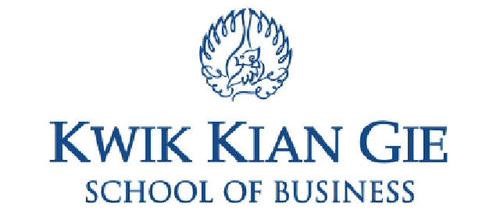 INSTITUT BISNIS dan INFORMATIKA KWIK KIAN GIE JAKARTA Januari 2019 